Vorlage für einen Themenvorschlag im Rahmen des Innovationssemesters zum Start im Herbst 2022 (Einreichungsfrist: 20.06.2022)Bitte reichen Sie Ihren Themenvorschlag per Mail an innovationssemester@wissensregion-duesseldorf.de ein. Wir freuen uns auf Ihre Ideen!Projekt-TitelProjektBeschreibungmögliche Beteiligte: beteiligte StudiengängeBeteiligte AusbildungsgängeMögliche Praxispartner*innenMögliche BetreuendeAufwand (möglichst auch in Stunden)z.B. 2 Stunden pro Woche / zweiwöchentlich 4 Stunden …z.B. 2 Stunden pro Woche / zweiwöchentlich 4 Stunden …Phasen/ProjektplanungZum Beispiel:1. Einführungstermin am xx.11.2022 2. xx.11. – xx.11.: xxx3. xx.12. – xx.12.: yyy4. xx.01.23 – xx.01.23: zzzZum Beispiel:1. Einführungstermin am xx.11.2022 2. xx.11. – xx.11.: xxx3. xx.12. – xx.12.: yyy4. xx.01.23 – xx.01.23: zzzVeranstaltungszeit-, ort und Max. Anzahl der Teilnehmendenggf. benötigtes Materialangestrebtes ErgeBnisSONSTIGE HINWEISE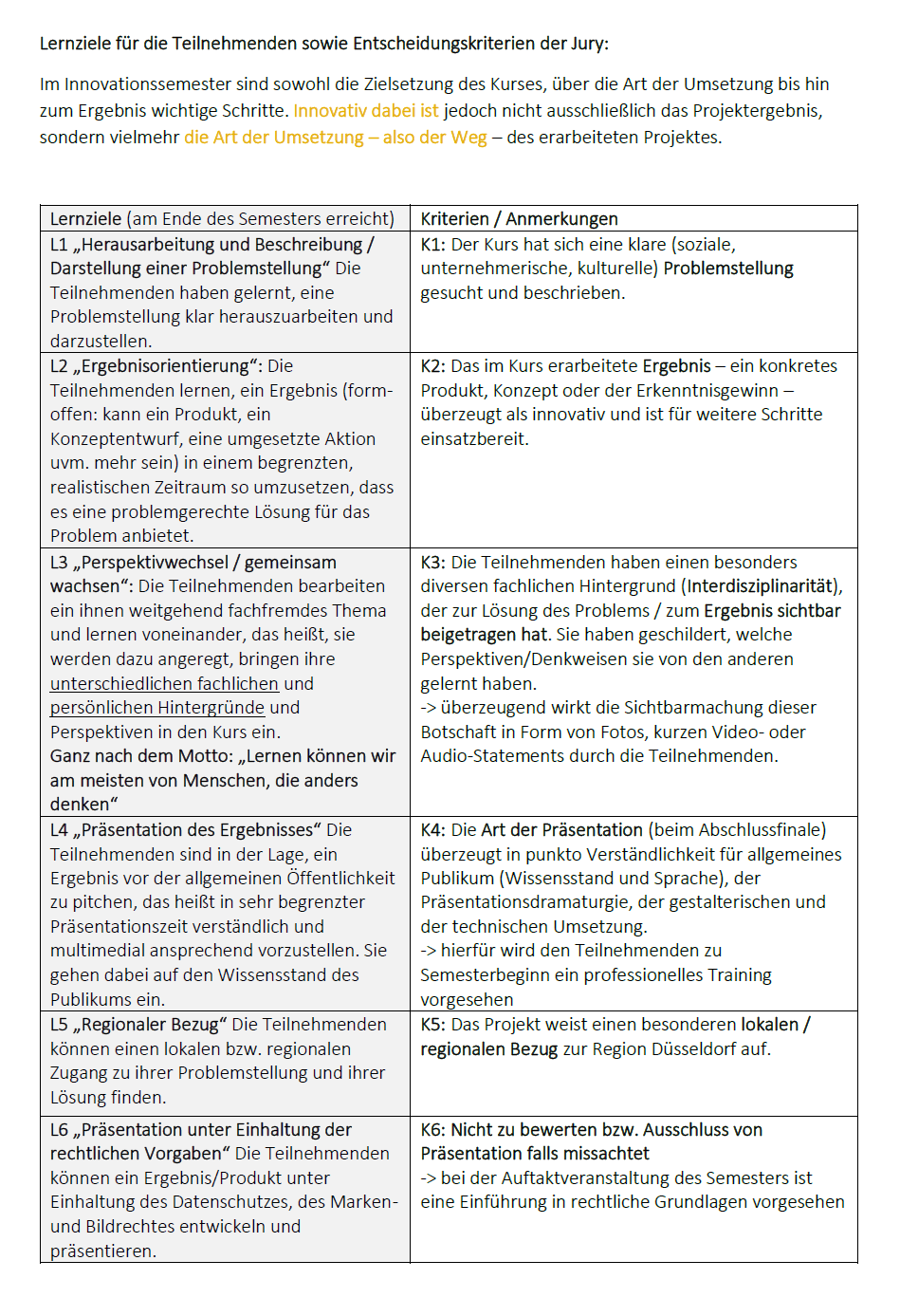 